 Community Secretariat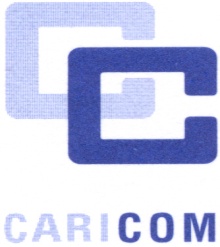 TurkeyenGreater Your Ref:Our Ref: CCS/SUP/SEC/3.4/2017CONTRACT TITLE: Provision of Twenty-four (24) hour Security Services and Escort Services to the CARICOM SecretariatTENDER EVALUATION GRIDAward Criteria: The contract for the Provision of Twenty-four (24) hour Security Services and Escort Services to the CARICOM Secretariat will be awarded to the tenderer with the lowest substantially responsive bid.1.0 Security Personnel Requirements2.0 Company Capacity3.0 Total Bid CostOverall Comments: ________________________________________________________________________________________________________________________________________________________________________________________________________________________………………………………………………….				………………………EVALUATORS SIGNATURE							DATENo.PositionQualification/RequirementsMeet RequirementsY/N1Project ManagerMinimum education requirement: the equivalent of a University Diploma;Minimum 8 years of police, security or military experience;Excellent oral and written communications skills and proficient in 	word processing, Microsoft Outlook and spread sheets;Minimum of 3 years of experience in supervisory/managerial positions; andMinimum of 5 years of experience in dealing/liaising with international and government organizations.2Site Security SupervisorsMinimum education requirement: the equivalent of a Completed Secondary School education;Minimum of 3 years of supervisory experience;Minimum of 4 years of work experience as a security guard;Good leadership skills and ability to exercise good judgement in self-defence, report writing, occupational safety, threat evaluation, emergency and bomb threat response, protection of information, responding to emergencies, fire prevention  and protection, legal aspect of providing security services, and radio/telephone communications.3Unarmed GuardsMinimum of 2 years of experience in the same field of work with a reputable international organization; and Trained at a minimum to have/show proficiency/knowledge in public relations, self-defence and minimum force, radio communication, access control, searching techniques, basic firefighting and basic occupational safety.4Armed GuardsMinimum of 2 years of experience in the same field of work with a reputable international organization; and Trained at a minimum to have/shoe proficiency/knowledge in public relations, self-defence and minimum force, radio communication, access control, searching techniques, basic firefighting and basic occupational safety.No.Item DescriptionQualification/RequirementsMeet RequirementsY/N1Overall ExperienceTenderer has demonstrated experience in managing similar contracts.2StaffingTenderer has given evidence of having the required number of staff to satisfy the requirements of the contract.3Facilities and EquipmentTenderer has given evidence of being able to provide staff with facilities and equipment as per Clause 18.3 of the Scope of Services.Security ServiceTotal CostSecurity Guard Service Escort Service Total Cost